ҠАРАР										РЕШЕНИЕО  внесении изменений  в решение совета сельского поселенияСтаротумбагушевский  сельсовет № 415 от 18.12.2014 года «О бюджете сельского поселения Старотумбагушевский  сельсовет муниципального района Шаранский район Республики Башкортостан на 2015 год и на плановый период  2016 и 2017 годов»В целях качественного исполнения бюджета сельского поселения и заслушав главу сельского поселения Бадамшин И.Х.Совет сельского поселения Старотумбагушевский сельсовет муниципального района Шаранский район Республики Башкортостан (далее - сельское поселение) РЕШИЛ:        - Остаток  денежных средств  на 01.01.2015 года в сумме 15335,44 рублей согласно приложению № 1,  № 2, № 3,  № 4 направить:\0104\791\99\0\0204\121\213\ФЗ131-03_2\\РП-А-0100\3.00.000.000\\ - 11859,14  рублей на выявленную недоимку по страховым взносам по акту выездной проверки.\0104\791\99\0\0204\852\290.1.3\ФЗ131-03_2\\РП-А-0100\3.00.000.000\\ - 3476,30 рублей (на штраф за неуплату страховых взносов по акту выездной проверки 2371,83 рублей, на пени за неуплату страховых взносов по акту выездной проверки 1104,47 рублей).Глава сельского поселения:                                                 И.Х. Бадамшинд. Старотумбагушево11 марта 2015 года№ 440Распределение бюджетных ассигнований сельского поселения Старотумбагушевский сельсовет муниципального района Шаранский район  Республики Башкортостан   на 2015 год по разделам, подразделам, целевым статьям (программам сельского поселения и непрограммным направлениям деятельности), группам видов расходов классификации расходов бюджетов  (тыс. рублей)Распределение бюджетных ассигнований сельского поселения Старотумбагушевский сельсовет муниципального района Шаранский район Республики Башкортостан на 2015 год по целевым статьям (муниципальным программам сельского поселения и непрограммным направлениям деятельности), группам видов расходов классификации расходов бюджетов                                                                                                                                                                                                                                                                                                (тыс. рублей)	Ведомственная структура расходов бюджета сельского поселения Старотумбагушевский сельсовет на 2015 год  (тыс. рублей)Источники финансирования дефицита бюджета сельского поселения Старотумбагушевский сельсовет муниципального района Шаранский район Республики Башкортостан на 2015 год.                                                                                                                               тыс.рублейБашкортостан РеспубликаһыныңШаран районымуниципаль районыныңИске Томбағош  ауыл советы             ауыл биләмәһе СоветыҮҙәк урамы, 14-се йорт, Иске Томбағош  ауылыШаран районы Башкортостан Республикаһының 452636 Тел.(34769) 2-47-19, e-mail:sttumbs@yandex.ruwww.stumbagush.sharan-sovet.ru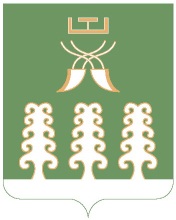 Совет сельского поселенияСтаротумбагушевский сельсоветмуниципального районаШаранский районРеспублики Башкортостанул. Центральная, д.14 д. Старотумбагушево                                     Шаранского района Республики Башкортостан, 452636 Тел.(34769) 2-47-19, e-mail:sttumbs@yandex.ru,www.stumbagush.sharan-sovet.ru  Приложение 1                             к решению Совета сельского поселения Старотумбагушевский сельсовет муниципального района Шаранский район Республики Башкортостан от 11 марта 2015 года № 440Наименование РзПрЦсрВрсумма12345ВСЕГО15,3Общегосударственные вопросы010015,3Функционирование Правительства Российской Федерации, высших исполнительных органов государственной власти субъектов Российской Федерации, местных администраций010415,3Непрограммные расходы0104990000015,3Аппараты органов местного самоуправления0104990020415,3Расходы на выплаты персоналу в целях обеспечения выполнения функций муниципальными органами, казенными учреждениями0104990020410011,8Иные бюджетные ассигнования010499002048003,5Глава сельского поселения:                 И.Х. Бадамшин                                                                              Приложение 2                              к решению Совета сельского поселения Старотумбагушевский сельсовет муниципального района Шаранский район Республики Башкортостан от 11 марта 2015 года № 440НаименованиеНаименованиеНаименованиеЦсрВрсумма111234ВСЕГОВСЕГОВСЕГО15,3Непрограммные расходыНепрограммные расходыНепрограммные расходы990000015,3Аппараты органов местного самоуправленияАппараты органов местного самоуправленияАппараты органов местного самоуправления990020415,3Расходы на выплаты персоналу в целях обеспечения выполнения функций муниципальными органами, казенными учреждениямиРасходы на выплаты персоналу в целях обеспечения выполнения функций муниципальными органами, казенными учреждениямиРасходы на выплаты персоналу в целях обеспечения выполнения функций муниципальными органами, казенными учреждениями990020410011,8Иные бюджетные ассигнованияИные бюджетные ассигнованияИные бюджетные ассигнования99002048003,5Глава сельского поселения:                 И.Х. БадамшинИ.Х. БадамшинИ.Х. БадамшинИ.Х. БадамшинИ.Х. Бадамшин                                                                              Приложение 3                             к решению Совета сельского поселения Старотумбагушевский сельсовет муниципального района Шаранский район Республики Башкортостан от 11 марта 2015 года № 440НаименованиеВед-воЦсрВрсумма12345ВСЕГО79115,3Администрация сельского поселения Зириклинский сельсовет муниципального района Шаранский район Республики Башкортостан79115,3Непрограммные расходы791990000015,3Аппараты органов местного самоуправления791990020415,3Расходы на выплаты персоналу в целях обеспечения выполнения функций муниципальными органами, казенными учреждениями791990020410011,8Иные бюджетные ассигнования79199002048003,5Глава сельского поселения:                 И.Х. Бадамшин                                                                              Приложение 4                             к решению Совета сельского поселения Старотумбагушевский сельсовет муниципального района Шаранский район Республики Башкортостан от 11 марта 2015 года № 440Код Наименование кода классификации источников финансирования дефицита бюджетовСумма123Всего15,30100000000 0000 000Источники внутреннего финансирования дефицитов бюджетов15,30105000000 0000 000Изменение остатков средств на счетах по учету средств бюджета15,3Глава сельского поселения:                 И.Х. Бадамшин